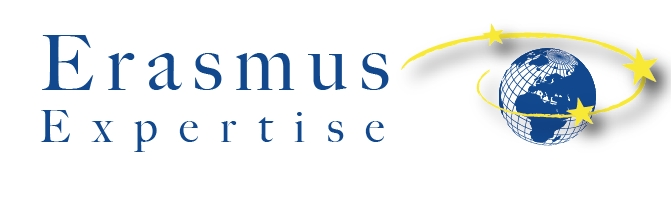 BULLETIN D’ADHESION Erasmus ExpertiseAnnée 2021	N° Siret : 75247390000013NOM : -----------------------------------------Prénom : --------------------------------------------------------------------------------------------------------------Nom de l’institution (si adhésion institutionnelle) -----------------------------------------------------------Adresse : -----------------------------------------------------------------------------------------------------------------------------------------------------------------------------------------------------------------------------------------E-mail : -----------------------------------------------------Téléphone de la personne de contact : ---------------------------------Adhésion à Erasmus Expertise (cocher la bonne case) □ A titre individuel □ A titre institutionnel  Montant de la cotisation annuelle individuelle : 30€ Montant de la cotisation annuelle des membres experts du réseau : 90€Cotisation gratuite pour les étudiants (joindre justificatif) Montant de la cotisation annuelle institution nord : 700€ (cotisation de soutien : 800€) Montant de la cotisation annuelle institution sud : 500€ (cotisation de soutien 600€) Règlement des droits d’adhésion : Par chèque à retourner avec le bulletin d’adhésion à l’adresPar virement bancaire : RIB Ci-dessous : Signature (+ cachet pour les institutions)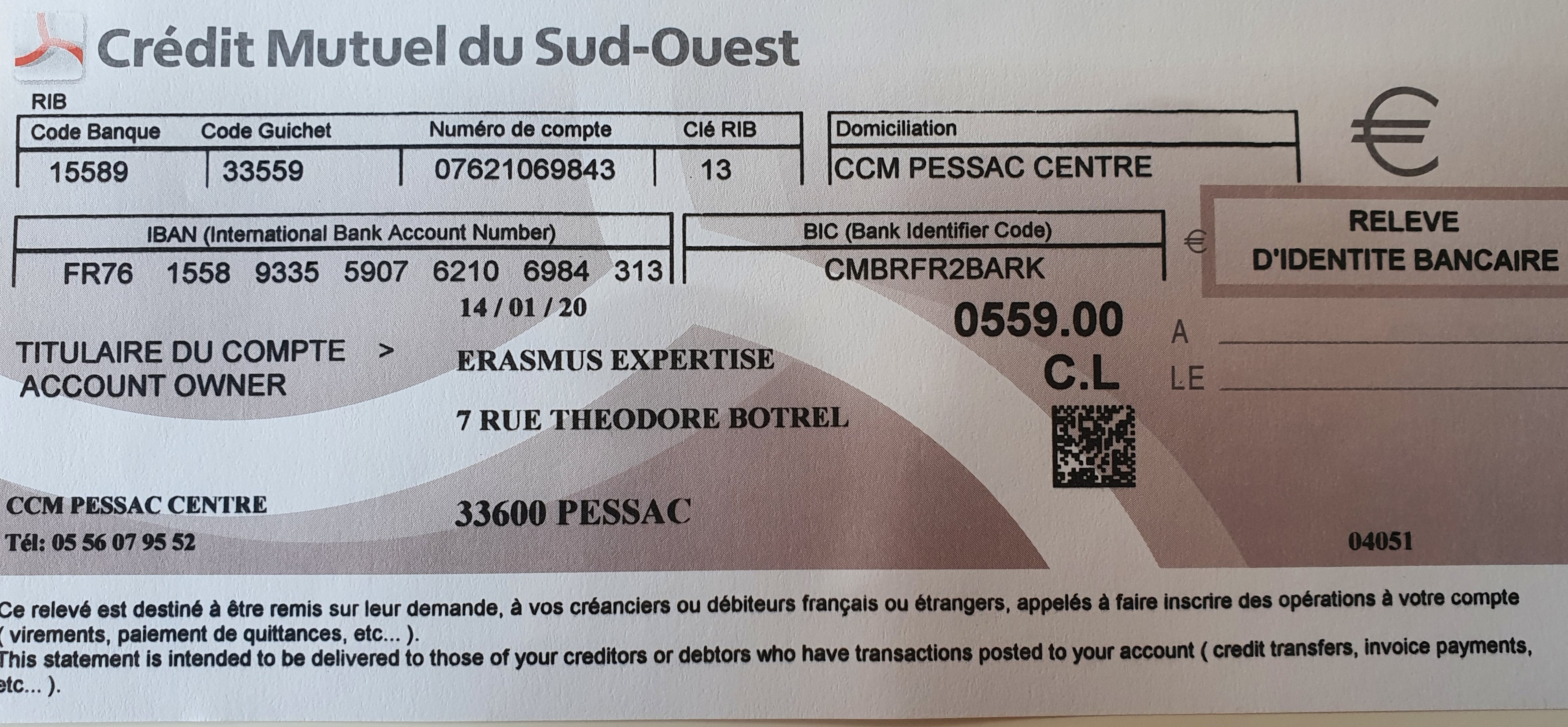 